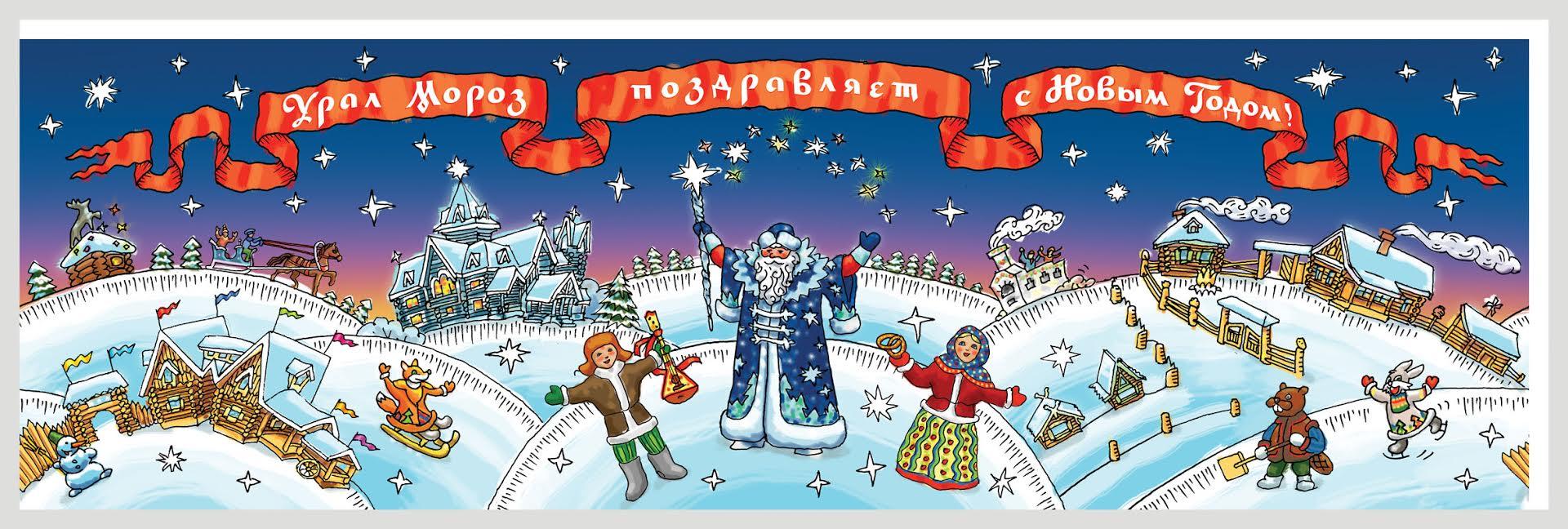 Новогодние ёлки 2018 – 2019 в Парке Сказов!В Парке Сказов живет родной брат Деда Мороза – Урал Мороз. Начиная с 2 декабря, новогодний волшебник принимает гостей, исполняет заветные желания детишек и дарит подарки. Новогодние посиделки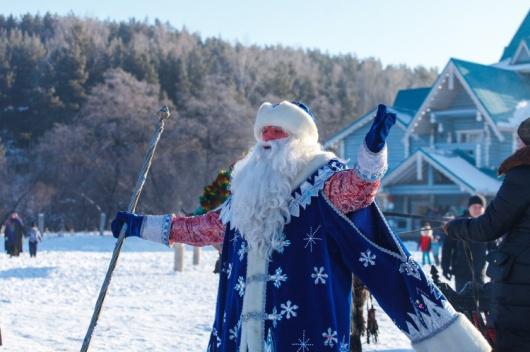 Самая популярная новогодняя ёлка на 3,5 часа. Вам предстоит прогулка по территориям волшебства, дружной командой вы пройдете испытания и приведете праздник на Урал.Вы узнаете, как жили разные народы Урала, как появился Урал Мороз, поиграете в народные игры и почувствуете новогоднее настроение! Вы посетите Дворец Урал, где пройдет интерактивная экскурсия, новогодний мастер-класс и праздничная игровая ёлка с уральским зимним волшебником!Каждый ребенок получит подарок из рук самого Урал Мороза! Душевная часть пройдет в любимом всеми и самом уютном Подворье бабушки Нины, где гости насладятся травяным чаем и горячими пирожками у теплой печи.Включено: Игры и новогодние забавы со сказочными жителями Парка Сказов. Новогодние игры на улице и в тронном зале Дворца Урал Мороза, хоровод у ёлки.Интерактивная экскурсия-квест во Дворце Урал Мороза, мастер-класс.Игры в тронном зале с Урал Морозом, подарок и грамота от волшебника.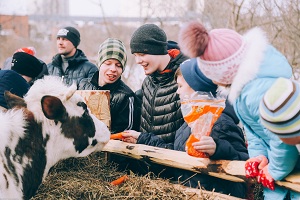 Душевное чаепитие в Подворье бабушки Нины с пирожками, знакомство с традициями и бытом уральской деревни начала XX века.Посещение животных Подворья (корова, ослики, козы, барашки, косули, гуси, куры, кролики и др.).Посещение поселения Манси, знакомство с их жизнью и культурой.Земля мастеровСамая творческая новогодняя ёлка на 3 часа. Вы узнаете секреты уральских мастеров и сами попробуете себя в работе с камнем и деревом. Это очень кстати, ведь у вас появятся целых два новогодних подарка, сделанных своими руками! Вы посетите Хатку уральских бобров – они тоже настоящие мастера.  За старания Урал Мороз вручит верительную грамоту каждому участнику. Вы отправитесь в сказочный лес, где встретите Лешего, а он – мастер по лесу водить! Леший проведет вас по неизведанным тропам и научит из чащи да бурелома выбираться. В центре леса живет лесной царь –  медведь, у него своя рубленая изба. В ней, у жаркой печи, вы познакомитесь с мастером по деревянной скульптуре и сами сотворите памятный новогодний сувенир! Второй сувенир вы изготовите в доме Данилы-Мастера, бесспорного мастера из Сказов Бажова.   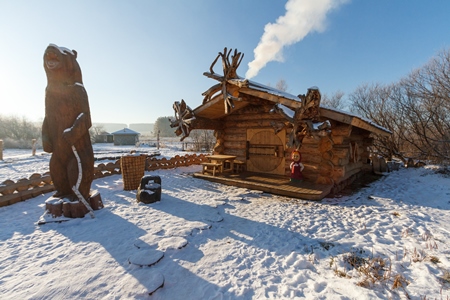 Включено: Игры и новогодние забавы со сказочными жителями Парка Сказов.Мастер-класс в Доме Данилы-Мастера и встреча с Урал Морозом.Путешествие в гости к Лешему, активные игры.Посещение Хатки Бобра.Новогодний мастер-класс из дерева в Мишкином доме.Тайны волшебниковСамая волшебная новогодняя ёлка на 2,5 часа. Вам предстоит разгадать тайны спящей звезды волшебства. Ведь пока она не проснется, новогодние желания не сбудутся. Слушайте внимательно персонажей Парка Сказов, тогда у вас все получится! Тайными знаниями поделятся жители поселения Манси, а у Хозяйки Медной горы придется сложнее, ведь говорит она загадками. Программа не обойдется без интерактивной программы с новогодним мастер-классом во Дворце Урал Мороза, где в завершении гости поучаствуют в праздничной ёлке с зимним волшебником. Урал Мороз вручит подарок каждому ребенку и поздравит всех с Новым годом!Включено: 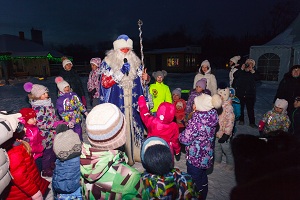 Игры и новогодние забавы со сказочными жителями Парка Сказов. Интерактивная экскурсия-квест во Дворце Урал Мороза, мастер-класс.Хоровод у ёлки.Игры в тронном зале с Урал Морозом, подарок и грамота от волшебника*Таинственная программа с новогодними пожеланиями в Пещере Хозяйки Медной горы.Посещение поселения Манси.Уральские сказыСамая приключенческая новогодняя ёлка на 2 часа. Вы узнаете больше о жизни уральцев и пройдете испытания, посвященные истории горнозаводского Урала. Вы увидите Хатку бобров и даже заберетесь внутрь. В Доме Данилы-Мастера вы узнаете больше об уральском писателе П.П. Бажове, о героях его произведений и традициях празднования Нового года, а еще разыграете спектакль по самым известным сказам.Урал Мороз за старания одарит каждого участника программы сказочной грамотой! А новогодний настрой вместе с дедушкой подарит Хозяйка Медной горы, в ее таинственной пещере вы узнаете, какие мечты и желания сбудутся в наступающем году!Включено:  Игры и новогодние забавы со сказочными жителями Парка Сказов.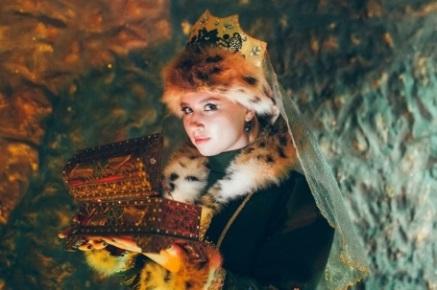 Посещение Хатки бобра.Эстафеты на Тропе сказов, посвященные истории горнозаводского Урала.Таинственная программа с новогодними пожеланиями в Пещере Хозяйки Медной горы.Интерактивный спектакль в Доме Данилы-Мастера и встреча с Урал Морозом.Уральская ЁлкаПрограмма на 1 час, подходящая даже для самых маленьких. А главное, ее вместимость – до 80 человек. Объединяйтесь классами, чтобы программа прошла веселее, и хоровод вокруг ёлки получился больше! Вас встретят у ворот играми да забавами и проведут к сказочной поляне. Там, у большой ёлки да под веселую музыку, вы поводите хороводы с героями Парка Сказов, потанцуете и зарядитесь праздником.Самый настоящий Урал Мороз будет ждать в тронном зале Дворца с подарками. Вы поиграете в новогодние игры с зимним волшебником и его помощниками! И, конечно, каждый ребенок сфотографируется с Урал Морозом и получит от него подарок и грамоту. 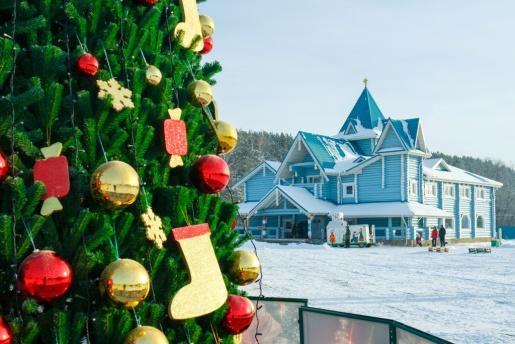 Включено: Игры и новогодние забавы со сказочными жителями Парка Сказов.Посещение тронного зала Дворца Урал Мороза.Встреча с Урал Морозом, сладкий подарок и грамота.Новогодние игры на улице и в тронном зале.* Список детей для получения грамот должен быть предоставлен встречающему групповоду до начала программы. *Дополнительно приобретается депозитная карта парка. Одна на максимум 6 человек. Стоимость 50 руб.**Подарок и грамота предоставляются только по детскому билету, сопровождающие и взрослые по желанию могут купить подарок и грамоту дополнительно.*** При заказе программы «Уральская Ёлка» группа может быть увеличена до 80 человек.Для ВИП-гостей в Парке Сказов разработаны специальные Новогодние программы, стоимость от 25 000 руб. за группу до 10 человек. По Вашему желанию мы можем составить индивидуальную программу. * Залог должен покрывать стоимость взятого в прокат имущества: коньки – 4 000 руб., лыжи – 5 000 руб., мини лыжи – 800 руб. Залог может быть предоставлен деньгами или мобильным телефоном, стоимость которого минимум в два раза больше стоимости инвентаря, взятого в прокат.Новогодние программы в Парке Сказов:ПрограммаПрограммаПрограммаПрограммаПрограммаНовогодние программы в Парке Сказов:Уральская ЁлкаУральские сказыТайны волшеб-никовЗемля мастеровНовогодние посиделкиОриентировочная продолжительность 1 ч2 ч2,53 ч3,5 чРекомендуемый возраст4 - 8 лет6 - 99 лет7 - 99 лет9 - 99 лет6 - 99 летПриветствие гостей на сцене, новогодние игры, забавы и хороводы на улице✓✓✓✓✓Дворец Урал Мороза - первый и  второй этаж, мастер-класс, Тронный зал (встреча с Урал Морозом, фотографирование, вручение подарков и грамот)✓✓Дворец Урал Мороза - только Тронный зал (встреча с Урал Морозом, фотографирование, вручение подарков и грамот)✓Посещение Хатки бобра✓✓Дом Данилы-Мастера - спектакль, игры,  встреча с Урал Морозом, фотографирование, вручение подарков и грамот✓Дом Данилы-Мастера - мастер-класс, игры,  встреча с Урал Морозом, фотографирование, вручение подарков и грамот✓Посещение Пещеры Хозяйки Медной горы ✓✓Путешествие по Тропе Сказов✓Подворье бабушки Нины с чаепитием с пирожками, посещение домашних животных✓Посещение поселения Манси, знакомство с культурой и бытом✓✓Домик Лешего✓Мишкин дом с мастер-классом✓Сладкий новогодний подарок в тубе (470 г)✓✓✓Сладкий новогодний подарок-конфета (85 г)✓✓Верительная грамота✓✓✓✓✓ПрограммаСтоимость в рублях за 1 человека* (ребенок/взрослый**)Стоимость в рублях за 1 человека* (ребенок/взрослый**)Стоимость в рублях за 1 человека* (ребенок/взрослый**)Стоимость в рублях за 1 человека* (ребенок/взрослый**)Стоимость в рублях за 1 человека* (ребенок/взрослый**)Стоимость в рублях за 1 человека* (ребенок/взрослый**)Стоимость в рублях за 1 человека* (ребенок/взрослый**)Стоимость в рублях за 1 человека* (ребенок/взрослый**)Программа40-49 гостей + 4 бесплатно40-49 гостей + 4 бесплатно40-49 гостей + 4 бесплатно40-49 гостей + 4 бесплатно30-39 гостей+3 бесплатно20-29 гостей+2 бесплатно15-19 гостей+1 бесплатно10-14 гостей и сборные группыУральская Ёлка, 1 ч.***70-79+760-69+650-59+540-49+4460/260470/270480/280500/300Уральская Ёлка, 1 ч.***430/230430/230440/240450/250460/260470/270480/280500/300Уральские сказы, 2 ч.830 / 730830 / 730830 / 730830 / 730860 / 760930 / 830980 / 8801 100 / 1 040Тайны волшебников, 2,5 ч.1150 / 9001150 / 9001150 / 9001150 / 9001 190 / 9401 260 / 1 0101 290 / 1 0401 460 / 1 210Земля мастеров, 3 ч.1290 / 10401290 / 10401290 / 10401290 / 10401 320 / 1 0701 380 / 1 1301 400 / 1 1501 500 / 1 250Новогодние посиделки, 3,5 ч.1350 / 11001350 / 11001350 / 11001350 / 11001 380 / 1 1301 450 / 1 2001 480 / 1 2301 650 / 1 400Дополнительные услуги:Цена, руб./чел.:Объекты парка:Объекты парка:Избушка Бабы Яги - на улице, ориентировочно 20 минут100Домик Лешего - на улице, ориентировочно 20 минут100Пещера Хозяйки Медной горы - в пещере, ориентировочно 20 минут150Тропа сказов - на улице, ориентировочно 20 минут100Подворье бабушки Нины с чаепитием с сушками - на улице и в помещении, ориентировочно 40 минут250Мишкин дом с мастер-классом - в помещении, ориентировочно 30 минут200Домик Водяного - на улице и в помещении, ориентировочно 20 минут200Дворец Урал Мороза, первый и второй этаж- в помещении, ориентировочно 1 час 30 минут700 с подарком 85 г/550 без подаркаДом Данилы-Мастера со спектаклем- в помещении, ориентировочно 1 час450 с подарком 85 г/300 без подаркаКатание:Катание:На печи - на улице, 2 круга150На лошади в санях - на улице, 1 круг200На собачьей упряжке- на улице, 1 круг350 дети /500 взрослыеСнегобублик- на улице, 3 минуты250Прокат (инвентарь выдается под залог*):Прокат (инвентарь выдается под залог*):Коньки 200 за 1 часЛыжи пластиковые с ботинками и палками250 за 1 часМини лыжи 100 за 1 часПодарки:Подарки:Фирменный сладкий новогодний подарок в тубе (470 г)400Фирменный сладкий новогодний подарок-конфета (85 г)130Питание:Питание:Чаепитие с пирожками (чай и два пирожка)120Экспресс обед (второе блюдо, пирожок, чай)220Комплексный обед (салат, суп, второе блюдо, пирожок, чай)300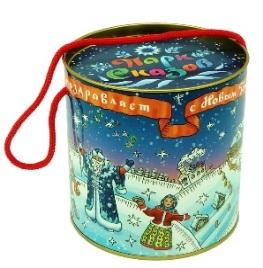 Менеджер: Соколова Ксения,  8 (912)045-70-04, рабочий (343) 235 63 40Адрес: 624000, Свердловская область, Сысертский район, пос. Арамиль, ул. Парк Сказов, 1Сайт: www.parkskazov.ruE-mail: 308@parkskazov.ru